THE UNIVERSITY OF PUGET SOUND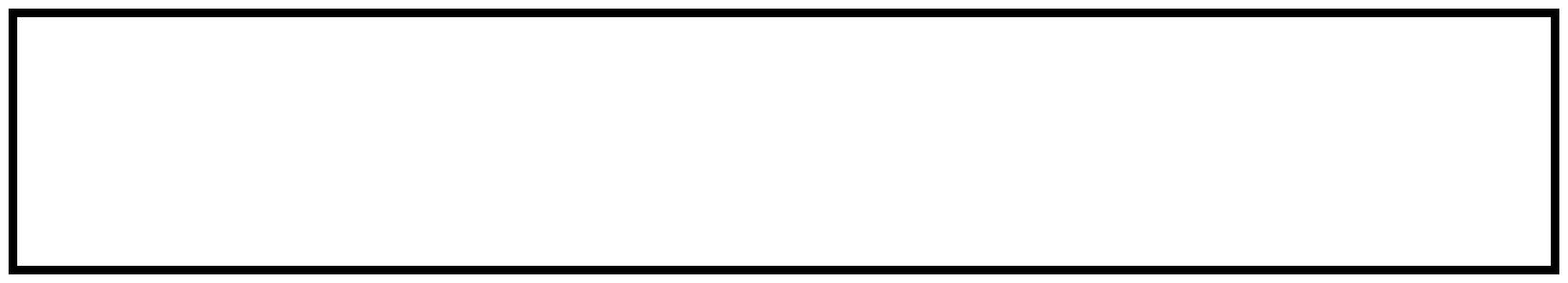 2014-2015 CURRICULUM GUIDECHEMISTRYDEGREE: BACONTACT PERSON: JOHN HANSONNOTES:Either CHEM 110 and 120 or 115 and 230 serve as prerequisites for CHEM 250. Chemistry majors who take the 110/120 sequence will also need to take 231. Students enrolling in CHEM 231 may have up to 4.5 academic units without incurring additional tuition fees. Of the three units of upper division coursework required outside the first major, the Connections course will count for one unless it is used to meet a major requirement. At least one-half unit elective at the 300-400 level. A minimum grade of C must be earned in all courses for the major.THE UNIVERSITY OF PUGET SOUND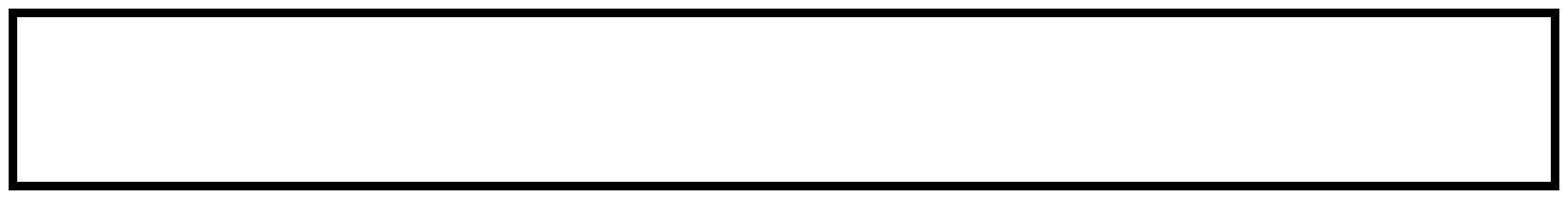 COURSE CHECKLISTCHEMISTRY (BA)CORE CURRICULUM	MAJOR REQUIREMENTSA suggested four-year program:A suggested four-year program:A suggested four-year program:Fall Semester ClassesSpring Semester ClassesFreshmanUnitsUnitsSSI 11SSI 21CHEM 110/lab or CHEM 115/lab1 (NS core)1CHEM 120/lab or 230/lab11MATH 180 (MA core)1MATH 1811FL (if needed) or elective1FL (if needed) or elective1SophomoreUnitsUnitsCHEM 250/lab1CHEM 251/lab1PHYS 121/lab1PHYS 122/lab1Approaches core1Approaches core1MATH 2801Elective1CHEM 231 (if needed)1.5JuniorUnitsUnitsCHEM 3401CHEM 341/lab1Approaches core1Elective1Elective1Elective1Elective1Elective1SeniorUnitsUnitsCHEM 300 or 400 level elective30.5-1CHEM 420/ lab1Elective1CN core21Elective1Elective1Elective1Elective 1CHEM 4930CHEM 493 (if necessary)0Puget Sound requires a total of 32 units to graduate.UNIVERSITY CORECRSTERMGRADESSI1SSI2ARHMMA (MATH 180 or 181) #NS (CHEM 110 or 115)#SLCNKEYKEYKEYKEYKEYSSI1= Seminar in Scholarly Inquiry1MA= Mathematical ApproachesMA= Mathematical ApproachesMA= Mathematical ApproachesMA= Mathematical ApproachesSSI2= Seminar in Scholarly Inquiry2NS= Natural Scientific ApproachesNS= Natural Scientific ApproachesNS= Natural Scientific ApproachesNS= Natural Scientific ApproachesAR= Artistic ApproachesSL= Social Scientific ApproachesSL= Social Scientific ApproachesSL= Social Scientific ApproachesSL= Social Scientific ApproachesHM= Humanistic ApproachesCN= ConnectionsCN= ConnectionsCN= ConnectionsCN= ConnectionsFL= Foreign LanguageFL= Foreign LanguageFL= Foreign LanguageFL= Foreign LanguageCOURSEUNITSTERMGRADECHEM 110, 120 and 2312.5ORORCHEM 115 and 2302CHEM 2501CHEM 2511CHEM 3401CHEM 3411CHEM 4201CHEM 300-400 level elective0.5-1MATH 1801MATH 1811MATH 2801PHYS 1211PHYS 1221CHEM 4930